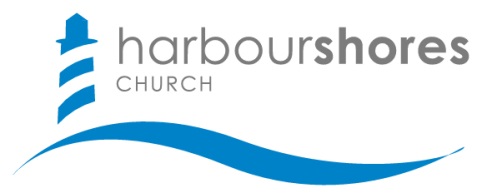 Point 1Everything                           to God, and is                           by God. Therefore, we are not                         but                                   (Ps 24:1-2, Jas 1:17)Question to ConsiderAm I inviting the 			        of Jesus into the 			 of my riches and resources?Point 2We can only give account for 				, not for how we 				.(Lk 12:16-21, Prov 23:4)Point 3God desires something greater for us than 				 to have more than 							.(1Tim 6:8-12)Point 4:The riches we steward were given to both 				 and 					      (1Tim 6:17)Point 5:Using our riches and resources in this life to bless others is a sound investment in the life to come.(1Tim 6:18-19)